РЕЗЮМЕ ЭлектросварщикСОИСКАНИЕ ВАКАНСИИОБРАЗОВАНИЕДОПОЛНИТЕЛЬНОЕ ОБРАЗОВАНИЕПРОФЕССИОНАЛЬНАЯ ДЕЯТЕЛЬНОСТЬДОПОЛНИТЕЛЬНАЯ ИНФОРМАЦИЯ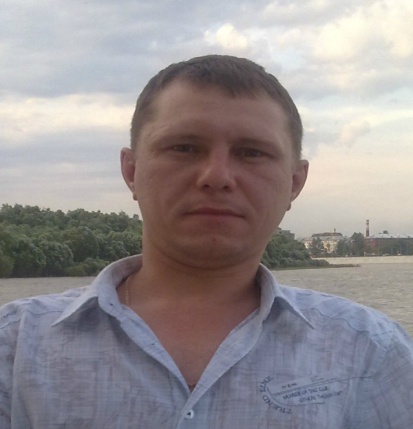 Ф.И.О.Дата рождения Гражданство, место рожденияГубин Дмитрий Александрович15.07.1976 г.Россия, г. ОмскАдрес по прописке: 644092, г.Омск, ул. Лукашевича 21/1Ф.И.О.Дата рождения Гражданство, место рожденияГубин Дмитрий Александрович15.07.1976 г.Россия, г. ОмскФактический адрес: 644106, г.Омск, ул. Лукашевича 21/1 +7 913 622 07 72Электросварщик 6 р. НАКС, НГДО, ГО, СКНаименование учебного заведенияПериод обученияФорма обучения ОбразованиеСпециальностьПТУ № 37 г. ОмскС 01 .09.1991 по30. 06.1993ОчнаяСрдне-специальноеЭлектросварщикНаименование Период Должность, должностные обязанностиООО«Регионстроймонтаж»С 05.11.2010 по 12.2013Электросварщик 6рСварка газопроводов водопроводов паропроводов высокого давленияНаименование Период Должность, должностные обязанностиООО «Велесстрой» С 01.12.2009 по 01.11.2010Электросварщик 6 рСварка невтепровода ВСТО. НПС-№14.НПС-№18Наименование Период Должность, должностные обязанностиЗАО с ОО «Амерко Интернешенел Лимитед» С 25.11.2008 по 30.11.2009Электросварщик 6 рСварка нефтепровода ВС-ТО. АДЭС для НПС№14  Рекомендации: 